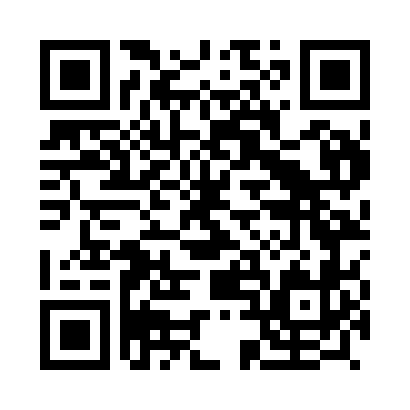 Prayer times for Babau, PortugalWed 1 May 2024 - Fri 31 May 2024High Latitude Method: Angle Based RulePrayer Calculation Method: Muslim World LeagueAsar Calculation Method: HanafiPrayer times provided by https://www.salahtimes.comDateDayFajrSunriseDhuhrAsrMaghribIsha1Wed4:466:311:296:248:2810:062Thu4:456:301:296:258:2910:073Fri4:436:281:296:268:3010:094Sat4:416:271:296:268:3110:105Sun4:396:261:296:278:3210:126Mon4:386:251:296:278:3310:137Tue4:366:241:296:288:3410:158Wed4:356:231:286:288:3510:169Thu4:336:211:286:298:3610:1810Fri4:316:201:286:308:3710:1911Sat4:306:191:286:308:3810:2112Sun4:286:181:286:318:3910:2213Mon4:276:171:286:318:4010:2314Tue4:256:161:286:328:4110:2515Wed4:246:151:286:328:4210:2616Thu4:226:151:286:338:4310:2817Fri4:216:141:286:338:4410:2918Sat4:196:131:286:348:4510:3119Sun4:186:121:296:348:4610:3220Mon4:176:111:296:358:4610:3321Tue4:156:101:296:358:4710:3522Wed4:146:101:296:368:4810:3623Thu4:136:091:296:378:4910:3724Fri4:126:081:296:378:5010:3925Sat4:116:081:296:388:5110:4026Sun4:096:071:296:388:5210:4127Mon4:086:061:296:388:5210:4328Tue4:076:061:296:398:5310:4429Wed4:066:051:306:398:5410:4530Thu4:056:051:306:408:5510:4631Fri4:046:041:306:408:5610:47